Олимпиада для учащихся начальных классов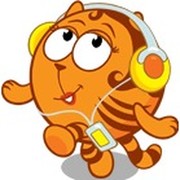 «Турнир Смешариков». 2022-2023 уч. год.Муниципальный этап.Метапредметная олимпиада.Фамилия__________________________________ Имя____________________1. Соедини, какой отрезок показывает массу медведя, какой массу кошки, а какой массу жука? 3 балла.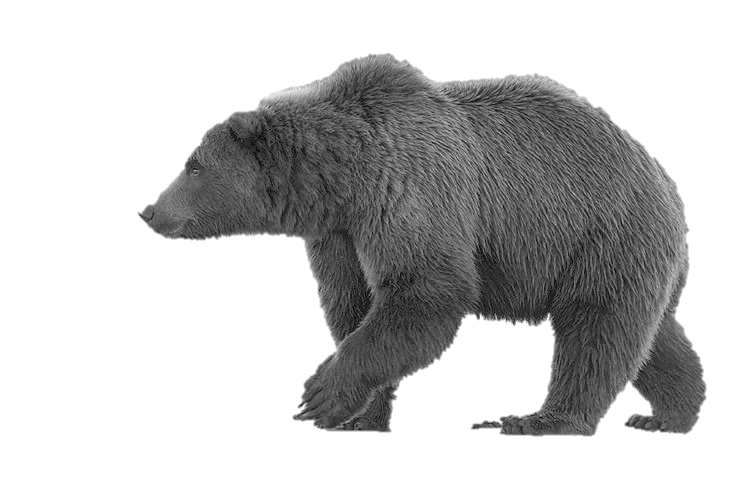 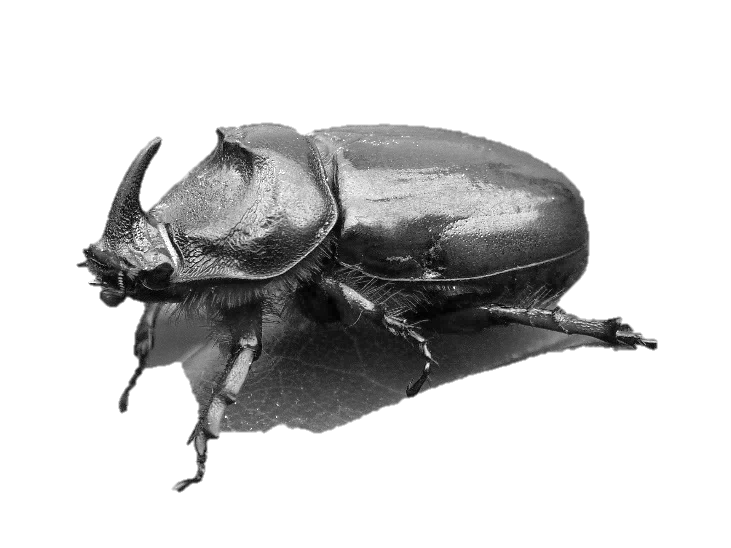 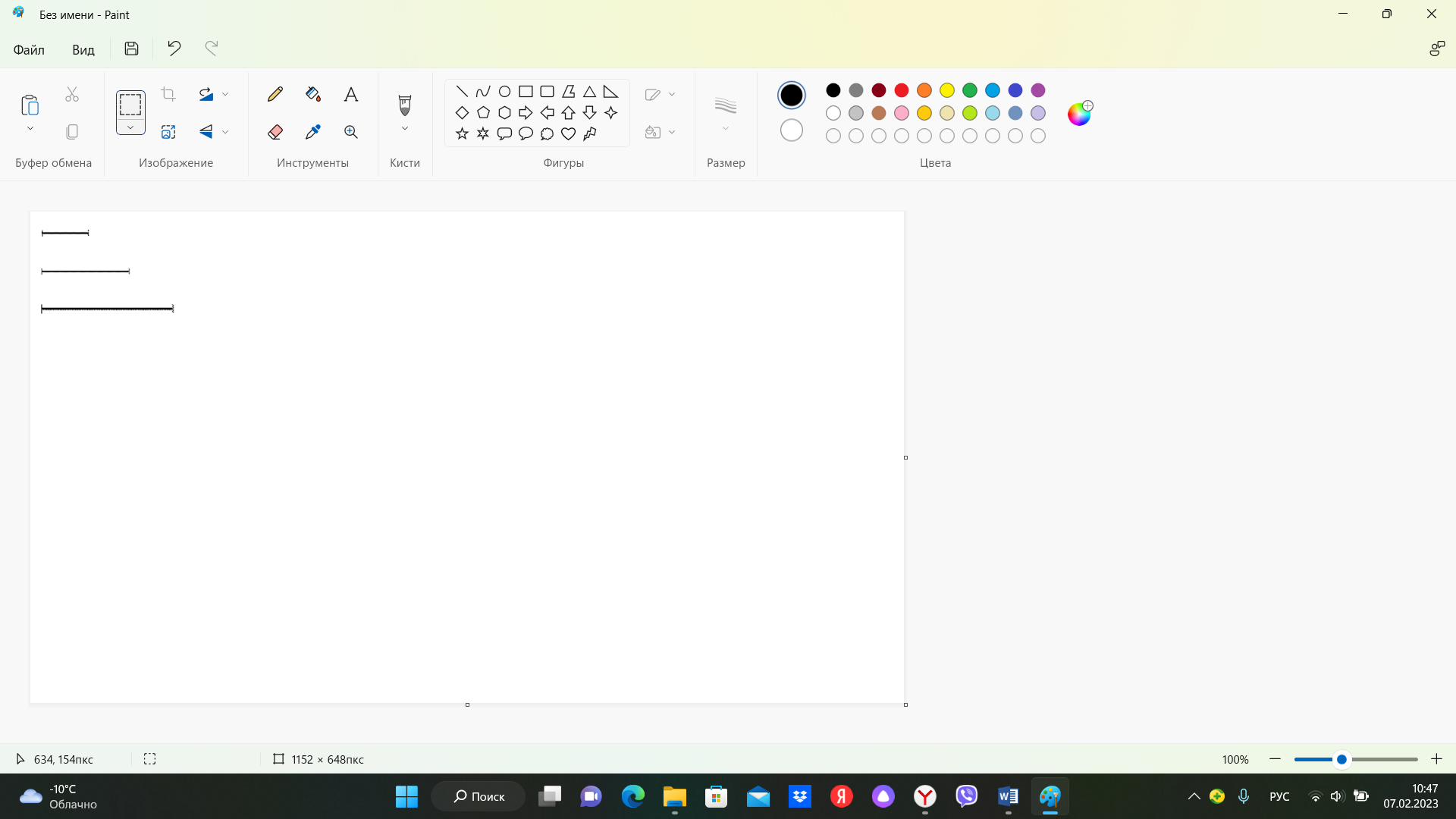 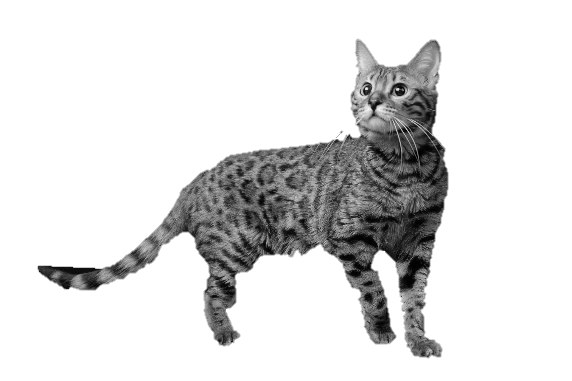 2. Зачеркни в каждом ряду лишнее слово, кратко объясни свой выбор. 10 баллов. Пример: тополь, дуб, береза, малина (деревья и кустарник)а) стол, диван, телевизор, кресло. ___________________________________________б) час, минута, лето, секунда. ______________________________________________в) молоко, хлеб, кефир, сметана. ___________________________________________г) Витя, Света, Петров, Миша. _____________________________________________д) бабочка, стрекоза, ласточка, муха. ________________________________________3. Соедини произведение малого фольклора с его жанром. 3 балла.4.Рассмотри рисунок. Найди закономерность. Нарисуй и запиши, сколько телефонов должно быть в первом окошке. 2 балла.5. Отгадай загадку и выполни задания. 3 балла.А)Маленькое деревце: весной — девица, Накинет фату — в белом цвету, А придет лето — красными бусами Будет одета, кто же это?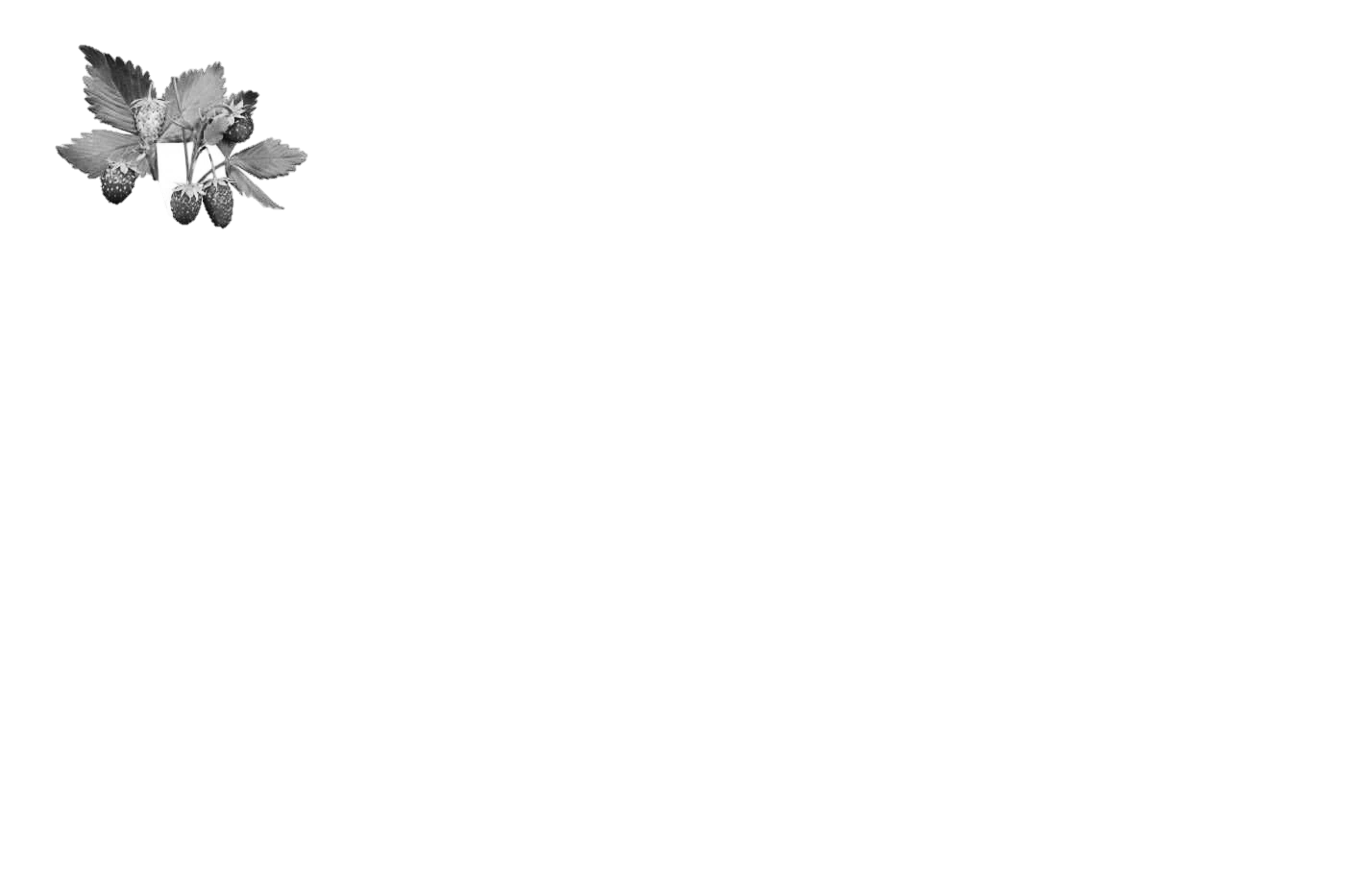 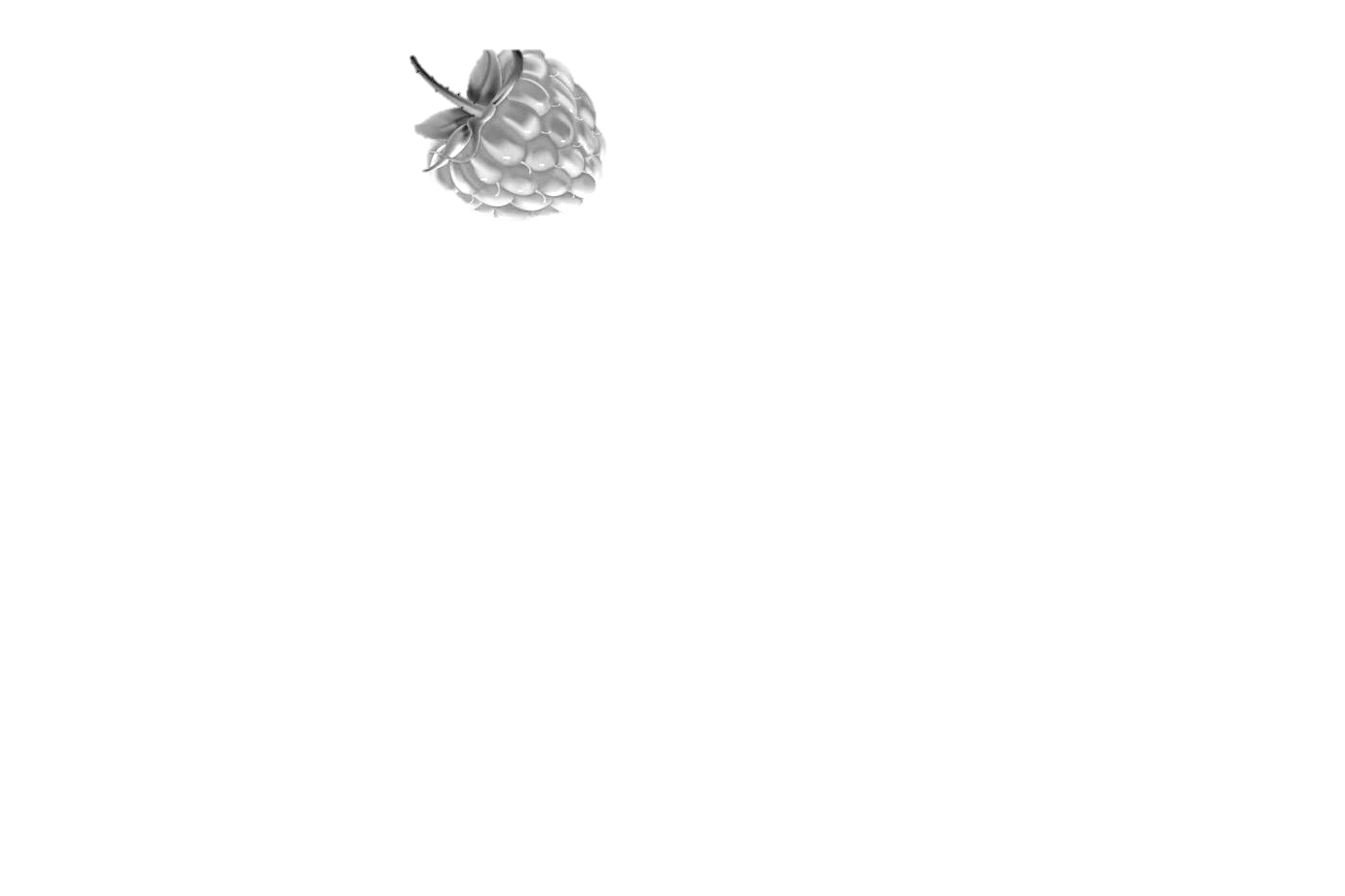 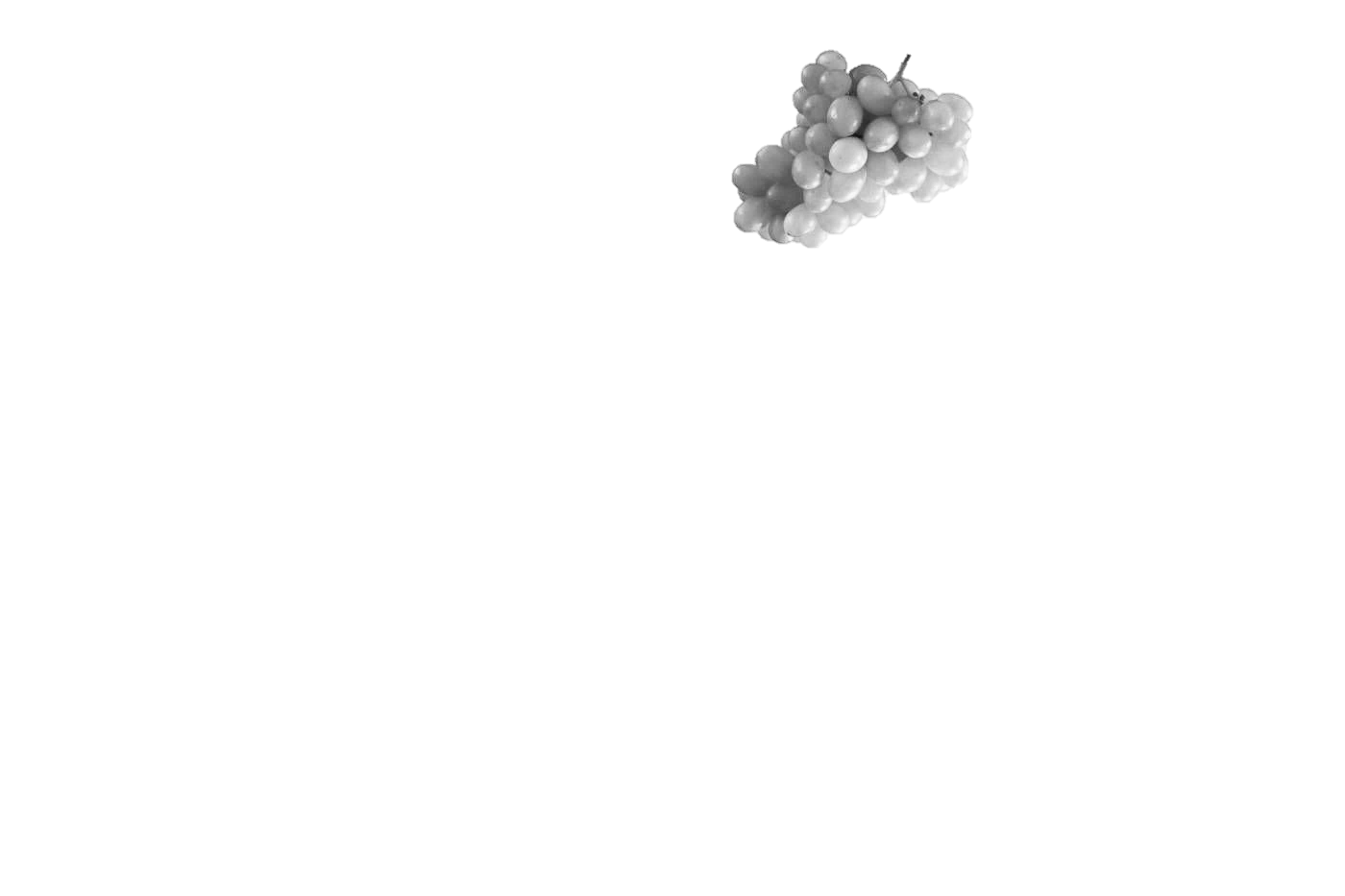 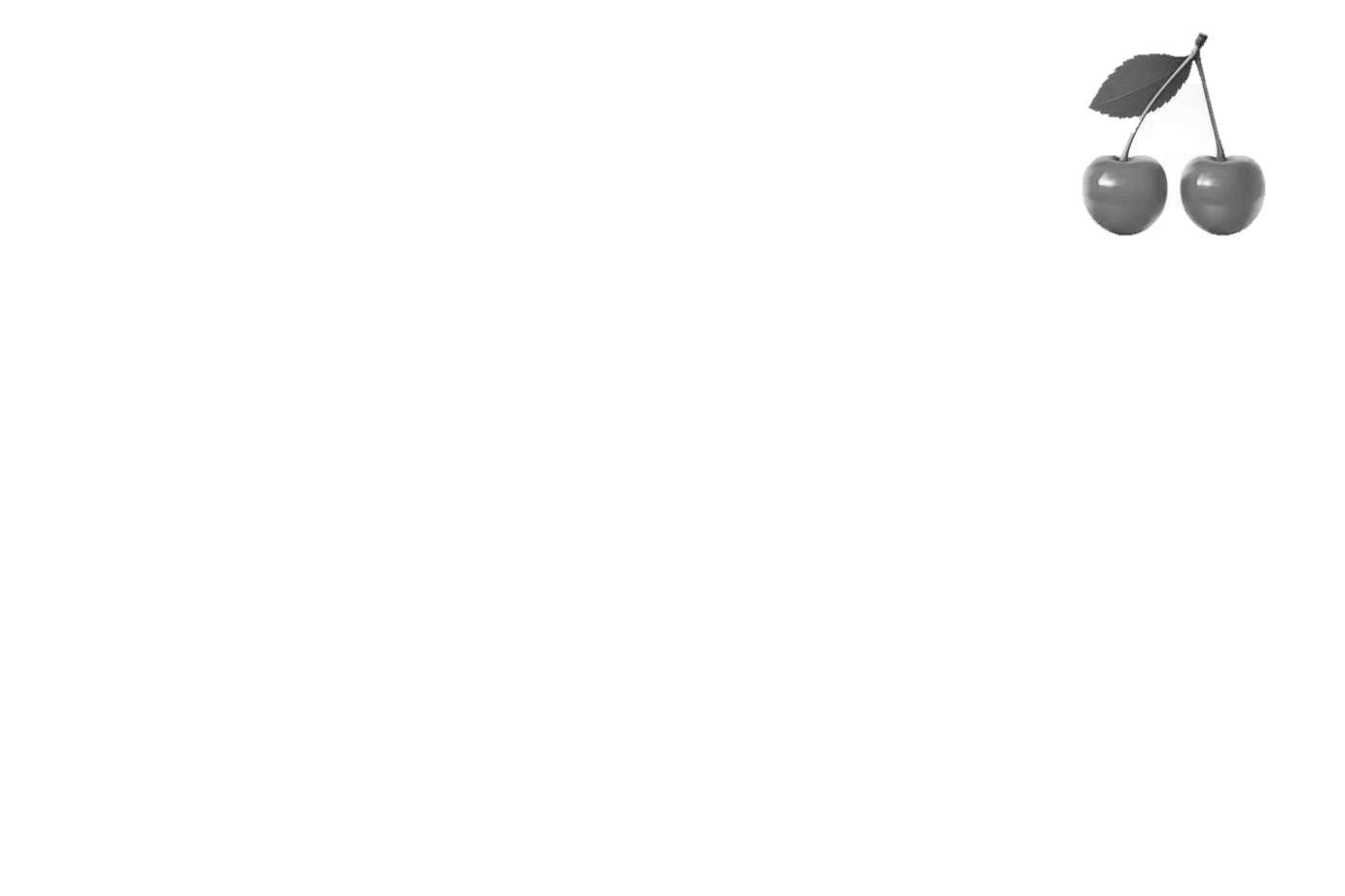 Ответ: _______________________Б) Сколько звуков в слове-отгадке?________________________________В) «Родственница» этой ягоды.________________________________6. Нарисуй возле хвойного растения - треугольник, возле лиственного – круг, возле дикорастущего - ромб, а возле культурного –прямоугольник. 8 баллов._________________________________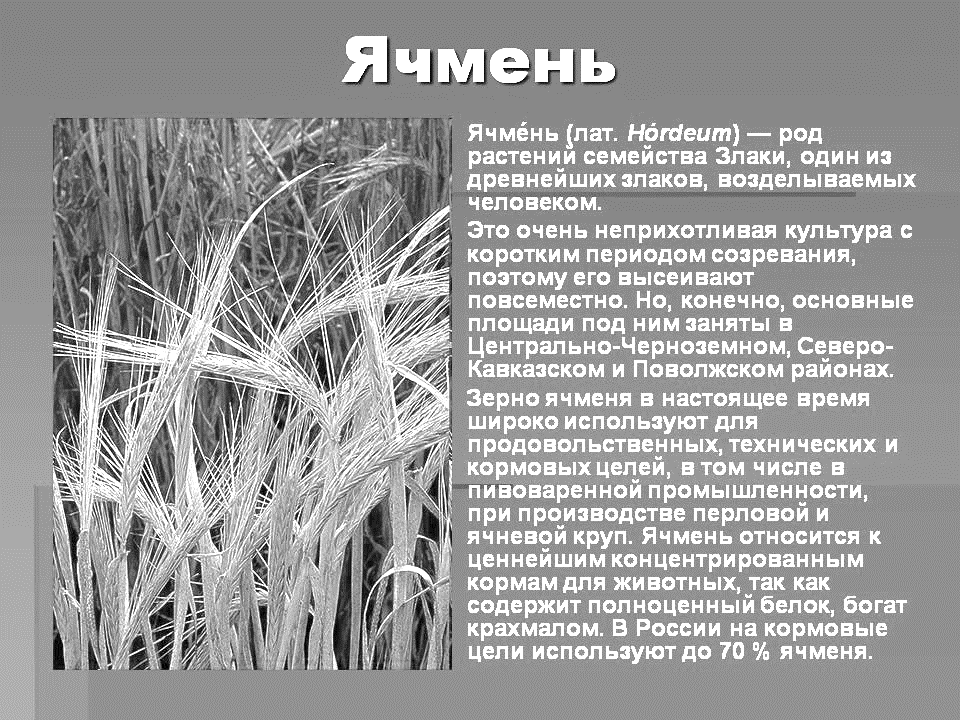 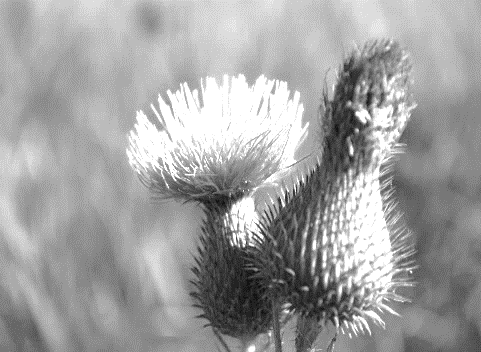  ________________________________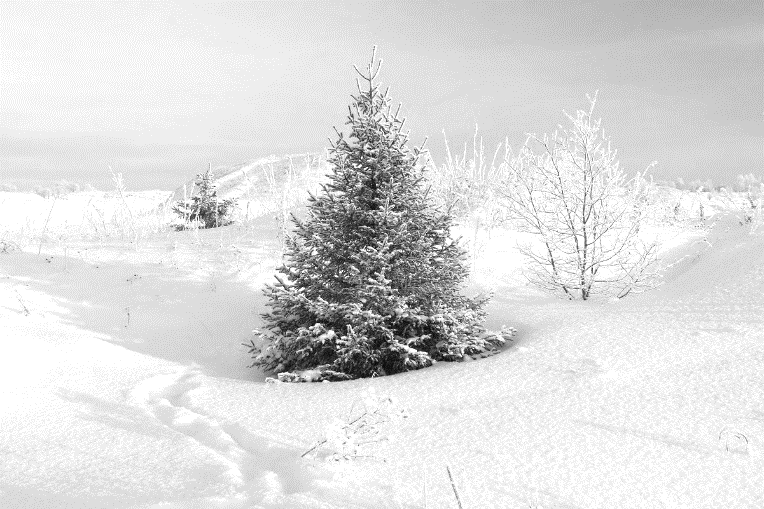 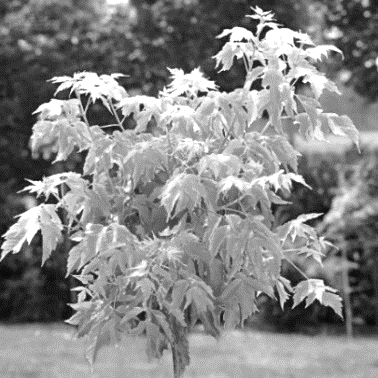 7. Распредели слова по домикам. Запиши в окошках только их номера. 8 баллов.1.Зима; 2.Радуга; 3.Суббота; 4.Весна; 5.Апрель; 6.Снег; 7.Среда; 8.Декабрь.8. Первоклассники занимаются в разных школьных секциях и кружках. Рассмотри таблицу и ответь на вопросы. 4 балла.А) Сколько девочек занимается в секции шахмат? Ответ: ____________Б) Сколько мальчиков поют в хоре? Ответ: ____________В) На сколько больше мальчиков занимается в секции шахмат, чем поёт в хоре? Запиши решение и ответ.9. Графический диктант. 6 баллов.Отсчитай 3 клетки сверху, 7 клеток слева и поставь точку.Теперь от этой точки отсчитай 1 клетку вправо, 1 клетку вниз и поставь еще одну точку. От второй точки 4 клетки вниз и ставь третью точку. Теперь от третьей точки отсчитай 1 клетку вправо, 1 клетку вниз и поставь четвертую точку. От четвертой точки отсчитай 1 клетку вниз и ставь пятую точку. Теперь от пятой точки отсчитай 1 клетку влево, 1 клетку вверх и поставь шестую точку. От шестой точки отсчитай 2 клетки влево и ставь седьмую точку. Теперь от седьмой точки отсчитай 1 клетку вниз, 1 клетку влево и поставь восьмую точку. От восьмой точки отсчитай 1 клетку вверх и ставь девятую точку. Теперь от девятой точки отсчитай 1 клетку вверх, 1 клетку вправо и поставь десятую точку. От десятой точки отсчитай 4 клетки вверх и ставь еще одну точку.10. Ты молодец, дошел до последнего задания! Нам хотелось бы узнать о тебе больше, напиши, где ты живёшь. 3 балла.Планета____________________Страна____________________Город______________________Вот проснулись, потянулись,
С боку на бок повернулись!ЗагадкаКто в дом зайдёт, меня за ручку возьмёт. ПотешкаСидел король на лавочке,
Считал свои булавочки: «Раз, два, три…»
Королевой будешь ты!Считалочка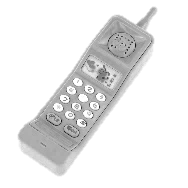 ХорРисованиеШахматыЛена+++Вера++Ваня++Артём++Петя+Света+++Дима++Ответ:Ответ:Ответ:Ответ: